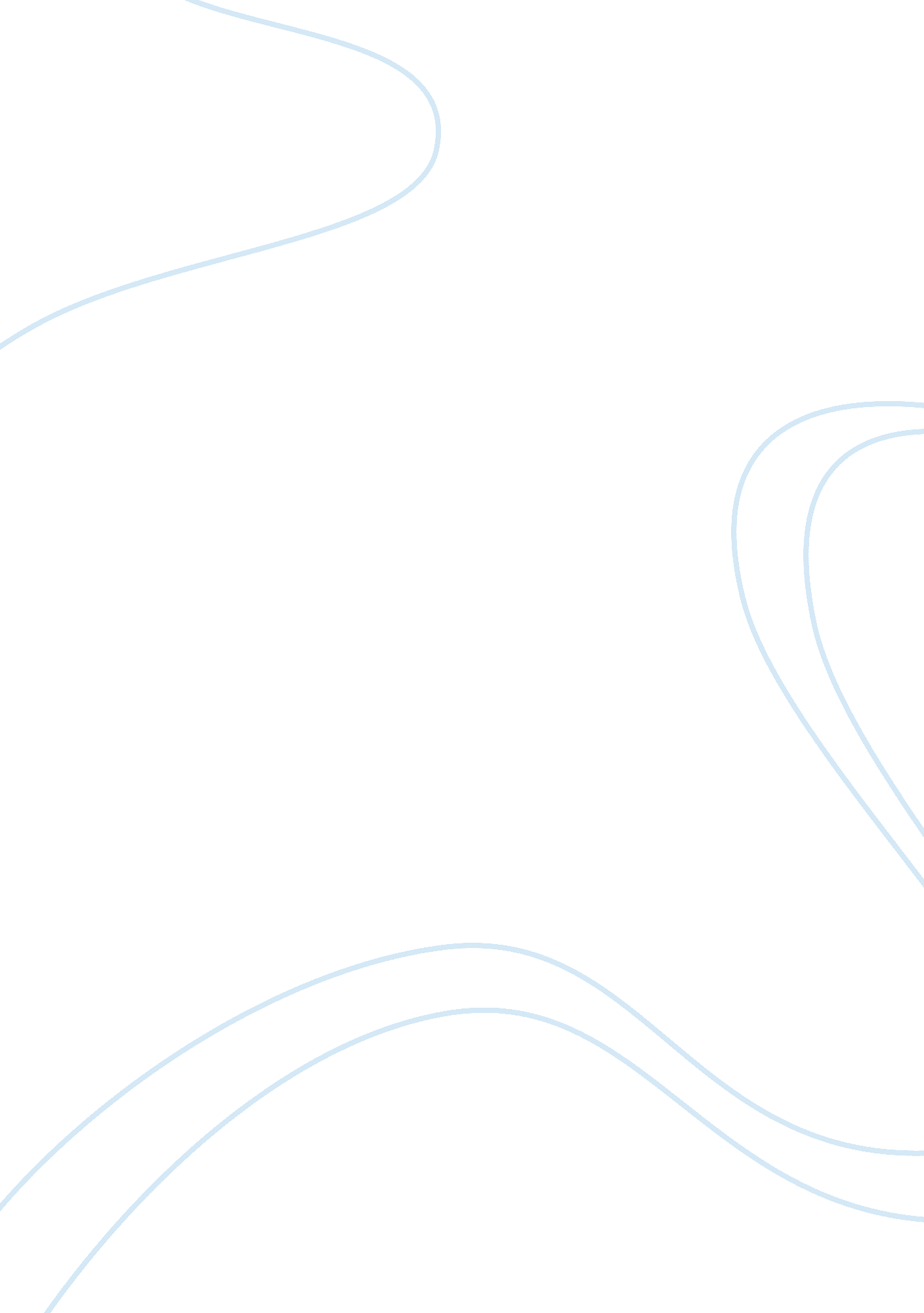 Latest your vps, we are available 24 7Business, Industries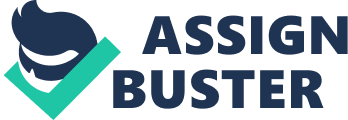 Latest Offers / Discounts About Us  Contact Us  Client Login Managed VPSLinux VPSWindows VPS (RDP)Cloud VPSBare Metal ServersReliable | Affordable | FlexibleGermany VPS HostingPowered By OpenVZ!! You get 1 Dedicated IP AddGermany OpenVZ VPS Hosting with Robust Network and High-Availability! The Solution for any Budget, Fast and Secured Germany VPS Hosting. Germany being central location of Europe, and has equal distance coverage all round the continent. We have very low latency across all Europe, giving you best Opportunity to Expand Business. VPS9 provides Germany VPS in Nuremberg City based TIER III 0% CO2 and 100% Green Electricity consuming Datacenter. All our Germany VPS Hosting packages include Semi-Managed Support. Our team make sure you don’t face any hiccups while configuring your VPS, we are available 24/7 to cover all your needs. 30Day Moneyback Guarantee 24/7 Support Network – 100Mbps IPV6 Enabled OpenVZ Full Root AccessGermany Linux Hosting includes Premium Addons, 24/7 SEMI-MANAGED Support! PLAN NAMEPROCESSORCPU CORESRAMVSWAPDISK SPACEBANDWIDTHNETWORKPRICEORDER NOWDEVPS1IntelXeon E31v CorevCPU1024 MBDDR31024 MB25 GBSSDUnlimited100Mbps€ 6/Month BUY NOW  DEVPS2IntelXeon E32v CorevCPU2048 MBDDR32048 MB40 GBSSDUnlimited100Mbps€ 10/Month BUY NOW  DEVPS3IntelXeon E33v CorevCPU3072 MBDDR33072 MB60 GBSSDUnlimited100Mbps€ 17/Month BUY NOW  DEVPS4IntelXeon E34 CoresvCPU4096 MBDDR34096 MB80 GBSSDUnlimited100Mbps€ 25/Month BUY NOW  DEVPS5IntelXeon E36v CoresvCPU6144 MBDDR36144 MB100 GBSSDUnlimited100Mbps€ 35/Month BUY NOW  DEVPS6IntelXeon E38v CoresvCPU8192 MBDDR38192 MB120 GBSSDUnlimited100Mbps€ 46/Month BUY NOW  Test IP : 136. 243. 172. 71 | Datacenter : Telehouse Frankfurt. PREMIUM ADDONS With Germany VPS Hosting!! VPS ResourcesExtra 1 vCPU Cores… …. … ..€ 5. 00 /mo. Extra 1 IPv4 Address.. ….. …..€ 3. 00 /mo. Extra 10GB SSD Space….. …….€ 3. 00 /mo. Extra 1GB RAM Memory……. …..€ 5. 00 /mo. Control PanelscPanel/WHM Panel. ….. ….. .€ 13. 00 /mo. Plesk Oynx Panel(10 Domains)€ 10. 99 /mo. Plesk Oynx Panel(30 Domains)€ 14. 99 /mo. Direct Admin…. …… ..€ 13. 99 /mo. Web ServersLitespeed < 2GB RAM... …. ….. € 13. 00 /mo. Litespeed > 2GB RAM….. …….€ 18. 00 /mo. Nginx cPanel Plugin……. … ..€ 60. 00 /yr. Other AddonsWHMCS Branded.. … … ….€ 14. 99 /mo. WHMCS UnBranded…….. ….€ 18. 99 /mo. Softaculous.. …….. ..€ 02. 99 /mo. Get the Best Features with Exclusive and Reliable Services! Server PerformanceFast ProvisioningGermany VPS is instantly deployed once the payment towards the invoice is received. The VPS details is sent to client registered email address. Easy ScalableNot satisfied with existing resource! Want to upgrade resource without downtime. We do Hassle Free upgrades without any hiccups and downtime. 100% Risk Free! We offer Industry`s Best Web Hosting Solutions at very affordable price and with confidence we offer our new customers with a 30 Day Money Back Guarantee. Superior UptimeAt VPS9 there is no compromise with availability of your websites. We provide 100% uptime to provide peace of mind about accessibility of your sites at any time. Your BenefitsHigh Level of ControlYou get full root access to your virtual private server, and will have all basic abilities to control the VPS usage with Solusvm Control Panel. 24/7 Semi-Managed SupportWe know the importance on need of support. Handling of Linux VPS is made easy with our qualified personnel available 24/7 to assist you in configuring your VPS. Still have some Doubts? Get a Quick Expert Advice SEND QUERYAll of our Virtual Private Servers come withWith our 30-day Unconditional MoneyBack Guarantee, you are at Risk FREE to try us out! State-of-the-art TIER III world-class datacenter. We offer premium bandwidth, Pro-Active Support Experience, High Speed and Reliability at its best. Own White labeled VPS. Brand your VPS without VPS9 mentioned Anywhere. This separates VPS9 from other hosting companies in the Industry. 24/7 Semi-Managed Support. Have peace of mind with your online presence! Our Team is available 24/7/365 to take control over your requirements. Robust Network Connectivity. We have more than 600Gbps of network to offer and Unmetered Germany VPS Services comes with high 100Mbps Volume Network and Large Bandwidth. Don`t Just Get Assured with Our Word for itSee For yourself what our Happy Customers are saying…Exhaustive resources with planSigning up with VPS9 Networks was my best decision. Got Enough resources with VPS hosting plan based on Latest hardware technology. -JasonPeace of mindWith VPS9 Networks From past 4 years. I had no knowledge about web hosting activities and had not much time to learn. Their Managed VPS plan works well for me with great management support. -MitchellAwesome support at vps9Had a great Experience with VPS9 Networks Support team. All my Technical issues are kept on higher priority and provided very quick yet effective solutions. -Angela AnsonPre-eminent Network uptimeI am with VPS9 Networks from beginning of my Business. I am pleased with Fastest Network Speed and uptime guarantee. All my applications work faster than before. -Brent BrockEconomical Hosting platformAfter struggling so much with my old host, I got really affordable VPS hosting package with some exciting Hosting deals at VPS9 Networks, suitable for all my needs. -Olena JonesFlexible Server upgradesMy Backup servers is an important factor in my organization. VPS9 Networks always updates me with flexible and easy upgrade options at very low costs. -JohnsonExhaustive resources with planSigning up with VPS9 Networks was my best decision. Got Enough resources with VPS hosting plan based on Latest hardware technology. -JasonPeace of mindWith VPS9 Networks From past 4 years. I had no knowledge about web hosting activities and had not much time to learn. Their Managed VPS plan works well for me with great management support. -MitchellAwesome support at vps9Had a great Experience with VPS9 Networks Support team. All my Technical issues are kept on higher priority and provided very quick yet effective solutions. -Angela AnsonPre-eminent Network uptimeI am with VPS9 Networks from beginning of my Business. I am pleased with Fastest Network Speed and uptime guarantee. All my applications work faster than before. -Brent BrockReady to get started? Tell us about your requirement and we’ll get in touch  CONTACT US  EXPLORE THE FAQ 30 days MoneyBack Guarantee. 99. 98% uptime for all Services. Superior & Security Audit teamHeadquarters AtVPS9 NETWORKS#19, Vishweshwar Nagar, Vijay Nagar Post, Near KEB Office, Hubli – 32, Karnataka, India. Get in touch+91 836 426 1980Resources Moneyback Policy Privacy Policy AUP SLA TOSPayment Gateways         CHECK OUT OURAFFILIATE   CHECK OUT OURRESELLER   LIKE US ONFACEBOOK   FOLLOW US ONTWITTER  ©VPS9 NETWORKS 2012-2017 | All price indications on this site are exclusive of 18% GST (Indian Clients only). 